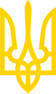 МІНІСТЕРСТВО ЕКОЛОГІЇ ТА ПРИРОДНИХ РЕСУРСІВ УКРАЇНИНАКАЗЗареєстровано в Міністерстві юстиції України
03 квітня 2015 р. за N 382/26827Про затвердження Порядку ведення державного обліку водокористуванняІз змінами і доповненнями, внесеними
 наказами Міністерства захисту довкілля та природних ресурсів України
 від 18 грудня 2020 року N 375
(зміни, внесені абзацами другим - четвертим, восьмим - одинадцятим
 пункту 1 Змін, затверджених наказом Міністерства захисту довкілля та природних
 ресурсів України від 18 грудня 2020 року N 375, набирають чинності з 1 січня 2022 року),
від 24 січня 2022 року N 49Відповідно до статті 25 Водного кодексу України, з метою упорядкування питань, пов'язаних з веденням державного обліку водокористування,НАКАЗУЮ:1. Затвердити Порядок ведення державного обліку водокористування, що додається.2. Затвердити форму звітності N 2ТП-водгосп (річна) "Звіт про використання води", що додається.3. Державному агентству водних ресурсів України (Чунарьов О. В.) забезпечити подання цього наказу на державну реєстрацію до Міністерства юстиції України.4. Цей наказ набирає чинності з дня його офіційного опублікування.ЗАТВЕРДЖЕНО
Наказ Міністерства екології та природних ресурсів України
16 березня 2015 року N 78Зареєстровано
в Міністерстві юстиції України
03 квітня 2015 р. за N 382/26827ПОРЯДОК
ведення державного обліку водокористуванняI. Загальні положення1.1. Державний облік водокористування ведеться з метою забезпечення складання державного водного кадастру за розділом "Водокористування", а також систематизації даних про забір та використання вод, скидання зворотних вод та забруднюючих речовин, наявність систем оборотного водопостачання та їх потужність, про діючі системи очищення стічних вод та їх ефективність.1.2. Систематизація даних державного обліку водокористування здійснюється для:поточного і перспективного планування використання водних ресурсів та здійснення водоохоронних заходів;розміщення виробничих сил на території країни;складання схем комплексного використання та охорони водних ресурсів і водогосподарських балансів;проектування об'єктів, пов'язаних з використанням водних ресурсів;прогнозування змін гідрологічних умов, водності річок та якості вод;розроблення заходів щодо підвищення ефективності роботи водогосподарських систем;нормування водоспоживання і водовідведення, а також показників якості вод;розроблення заходів щодо запобігання шкідливій дії вод та ліквідації її наслідків;здійснення державного нагляду (контролю) у сфері охорони і раціонального використання вод та відтворення водних ресурсів;регулювання взаємовідносин між водокористувачами, а також між водокористувачами та іншими підприємствами, установами і організаціями;вирішення питань, пов'язаних з обліком та використанням вод;інших цілей, визначених чинним законодавством.1.3. Організація ведення державного обліку водокористування здійснюється Держводагентством.Державний облік водокористування здійснюється шляхом подання водокористувачами звітів про використання води за формою звітності N 2ТП-водгосп (річна) (далі - Звіт) в електронній формі через Єдиний державний веб-портал електронних послуг "Портал Дія" або Портал електронних послуг Державного агентства водних ресурсів України.(пункт 1.3 у редакції наказу Міністерства захисту довкілля
 та природних ресурсів України від 18.12.2020 р. N 375)1.4. Цей Порядок встановлює єдині правила ведення державного обліку водокористування, які є обов'язковими для фізичних та юридичних осіб, діяльність яких підлягає державному обліку водокористування (далі - водокористувачі).1.5. Під час державного обліку водокористування систематизуються дані про водокористувачів, які здійснюють діяльність, пов'язану із забором та/або використанням води, скиданням зворотних (стічних) вод та забруднюючих речовин, та:здійснюють забір води із поверхневих та підземних водних об'єктів в обсязі від 5 метрів кубічних води на добу;(абзац другий пункту 1.5 із змінами, внесеними згідно з наказом
 Міністерства захисту довкілля та природних ресурсів України
 від 18.12.2020 р. N 375)забирають воду з водопровідних мереж або інших систем водопостачання в обсязі від 5 метрів кубічних води на добу (у середньому протягом календарного року) і передають зворотні (стічні) води до систем водовідведення;(абзац третій пункту 1.5 із змінами, внесеними згідно з наказом
 Міністерства захисту довкілля та природних ресурсів України
 від 18.12.2020 р. N 375)забирають воду для зрошення в обсязі від 5 метрів кубічних води на добу (у середньому протягом зрошувального періоду);(абзац четвертий пункту 1.5 із змінами, внесеними згідно з наказом
 Міністерства захисту довкілля та природних ресурсів України
 від 18.12.2020 р. N 375)мають сезонний режим роботи та забирають воду в обсязі від 5 метрів кубічних води на добу (у середньому протягом періоду його роботи у межах календарного року);(абзац п'ятий пункту 1.5 із змінами, внесеними згідно з наказом
 Міністерства захисту довкілля та природних ресурсів України
 від 18.12.2020 р. N 375)мають оборотні системи водопостачання загальною потужністю 1000 метрів кубічних води на добу і більше незалежно від кількості забраної (отриманої) води;використовують воду для виробництва напоїв незалежно від кількості води;здійснюють скид (незалежно від об'єму) зворотних (стічних) вод безпосередньо у водні об'єкти та підземні горизонти;віднесені до галузі гідроенергетики;користуються водними об'єктами для рибогосподарських потреб (крім суден флоту рибної промисловості).1.6. У разі припинення діяльності або недосягнення критеріїв, визначених у пункті 1.5 цього розділу щодо подачі звітності про використання води, водокористувач інформує організації, що належать до сфери управління Держводагентства, про припинення подання Звіту або призупинення подачі Звіту до досягнення критеріїв, визначених у пункті 1.5 цього розділу.(пункт 1.6 у редакції наказу Міністерства захисту довкілля
 та природних ресурсів України від 18.12.2020 р. N 375)1.7. Звіт складається на основі даних первинного обліку водокористування, результатів вимірювань показників якості води (не менше ніж один раз на квартал), які подаються до організацій, що належать до сфери управління Держводагентства, разом зі Звітом.(абзац перший пункту 1.7 із змінами, внесеними згідно з
 наказом Міністерства захисту довкілля та природних ресурсів України
 від 24.01.2022 р. N 49)Первинний облік водокористування здійснюється за показниками засобів вимірювальної техніки, які пройшли в установленому законодавством порядку періодичну повірку в повірочних лабораторіях, уповноважених на проведення повірки.(абзац другий пункту 1.7 у редакції наказу Міністерства
 захисту довкілля та природних ресурсів України від 24.01.2022 р. N 49)Обсяги, періодичність та методи інструментально-лабораторних вимірювань якості зворотних (стічних) вод визначаються водокористувачами та організаціями, що належать до сфери управління Держводагентства.1.8. Інформація, що міститься у Звіті, є первинними даними про водокористувача та його водогосподарську діяльність.1.9. Звітним періодом є календарний рік. Водокористувачі, зазначені у пункті 1.5 цього розділу, не пізніше 01 лютого наступного за звітним року подають Звіти до організацій, що належать до сфери управління Держводагентства.1.10. Водокористувачі, які здійснюють передачу води іншим водокористувачам та/або прийом зворотних (стічних) вод від інших водокористувачів, щороку до 01 лютого при поданні Звіту надають перелік таких водокористувачів з інформацією щодо об'ємів води, врахованих у договорах на водопостачання (поставку води) і водовідведення.1.11. Копії електронних Звітів з відміткою про одержання подаються платниками рентної плати за спеціальне використання води разом з податковими деклараціями з рентної плати до територіальних органів ДПС.(пункт 1.11 у редакції наказу Міністерства захисту довкілля
 та природних ресурсів України від 18.12.2020 р. N 375)1.12. На Звіт накладається кваліфікований електронний підпис та/або кваліфікована електронна печатка водокористувача з дотриманням вимог Закону України "Про електронні довірчі послуги".(пункт 1.12 у редакції наказу Міністерства захисту довкілля
 та природних ресурсів України від 18.12.2020 р. N 375)1.13. Особа, що підписала Звіт, забезпечує правильність складання Звіту, достовірність наведених у ньому даних і своєчасне його подання.1.14. Помилки або недостовірні дані, виявлені у Звіті, можуть бути виправлені шляхом подання виправленого (уточненого) Звіту не пізніше 01 березня наступного за звітним року.(пункт 1.14 із змінами, внесеними згідно з наказом Міністерства
 захисту довкілля та природних ресурсів України від 18.12.2020 р. N 375)1.15. Аналіз достовірності звітних даних здійснюється на підставі наданих водокористувачами даних первинного обліку водокористування та результатів хімічних аналізів води, дозволів на спеціальне водокористування, а також нормативних розрахунків водокористування та водовідведення.1.16. Пункт 1.16 виключено(згідно з наказом Міністерства захисту довкілля та
 природних ресурсів України від 18.12.2020 р. N 375,
у зв'язку з цим пункт 1.17 вважати пунктом 1.16)1.16. Держводагентство щороку до 01 квітня аналізує узагальнені дані про водокористування в Україні в територіальному, галузевому та басейновому розрізах та оприлюднює їх у відкритому доступі.(пункт 1.16 у редакції наказу Міністерства захисту довкілля
 та природних ресурсів України від 18.12.2020 р. N 375)1.17. Водокористувачі, що мають у своєму складі філії, представництва, відділення та інші відокремлені підрозділи без статусу юридичної особи, що не звітують самостійно, подають Звіти за них.(розділ І доповнено пунктом 1.17 згідно з наказом Міністерства
 захисту довкілля та природних ресурсів України від 18.12.2020 р. N 375)II. Заповнення адресної частини Звіту2.1. В адресній частині Звіту код водокористувача, ідентифікаційний код юридичної особи в Єдиному державному реєстрі підприємств та організацій України, реєстраційний номер облікової картки платника податків або серія та номер паспорта (для фізичних осіб, які через свої релігійні переконання відмовляються від прийняття реєстраційного номера облікової картки платника податків та повідомили про це відповідний контролюючий орган і мають відмітку у паспорті), код основного виду економічної діяльності (за КВЕД ДК 009:2010) та код приналежності до платника єдиного податку четвертої групи проставляються водокористувачем.(абзац перший пункту 2.1 із змінами, внесеними згідно з наказом
 Міністерства захисту довкілля та природних ресурсів України
 від 24.01.2022 р. N 49)У разі приналежності водокористувача до платника єдиного податку четвертої групи у відповідній графі адресної частини Звіту проставляється код 01.2.2. Код водокористувача формується із шести знаків. Перші два знаки є кодом адміністративної одиниці відповідно до затвердженого Держводагентством класифікатора кодування адміністративно-територіального поділу країни. Наступні чотири знаки - порядковий номер водокористувача у зазначеній адміністративно-територіальній одиниці.Коди водокористувачів у системі державного обліку водокористування присвоюються організаціями, що належать до сфери управління Держводагентства.2.3. В адресній частині форми Звіту вказуються кількість заповнених рядків таблиць 1 і 2 Звіту, кількість заповнених бланків та номер бланка.III. Загальні положення щодо заповнення таблиць 1, 2 та 3 Звіту3.1. Дані Звіту щодо об'ємів води (крім рядка 3 таблиці 3 Звіту) зазначаються у тисячах метрів кубічних з одним знаком після коми, а щодо днів та годин - у цілих числах.Показники у графах 9 - 19 таблиці 2 Звіту зазначаються в кілограмах, крім показників азоту амонійного, біологічного споживання кисню (БСК5), завислих речовин, нітратів, нітритів, сульфатів, сухого залишку, хімічного споживання кисню (ХСК) та хлоридів, які зазначаються в тоннах, із округленням до одного знака після коми.Якщо величина показника відсутня, то у відповідних рядках та графах зазначається прочерк, а у випадку, коли величина показника менше ніж передбачений для нього ступінь точності, то у відповідних рядках та графах зазначається "0,0".Дані Звіту щодо об'ємів води у рядку 3 таблиці 3 зазначаються у мільйонах метрів кубічних з трьома знаками після коми.(пункт 3.1 доповнено абзацом четвертим згідно з наказом Міністерства
 захисту довкілля та природних ресурсів України від 18.12.2020 р. N 375)3.2. Якщо в одній із таблиць Звіту кількість рядків буде недостатньою, то додатково заповнюється необхідна кількість бланків, при цьому адресна частина й таблиця 3 Звіту заповнюються лише на першому бланку.3.3. У графах "Д1", "Ш1" таблиці 1 та у графах "Д2", "Ш2" таблиці 2 Звіту зазначаються географічні координати місць забору води та географічні координати місць відведення зворотних (стічних) вод (у градусах, хвилинах, секундах).(розділ ІІІ доповнено пунктом 3.3 згідно з наказом Міністерства
 захисту довкілля та природних ресурсів України від 24.01.2022 р. N 49)IV. Заповнення таблиці 1 Звіту4.1. Таблиця 1 Звіту призначена для обліку об'ємів води, забраної із природних джерел, одержаної від інших водокористувачів, використаної водокористувачем і переданої іншим водокористувачам для використання та (або) скиду, а також втраченої при транспортуванні.4.2. У графі "Б" зазначається назва джерела водопостачання або водокористувача, із системи водопостачання (водовідведення) якого отримано воду.Кожне джерело вказується в окремому рядку. Крім того, в окремому рядку вказується водокористувач, від якого отримано воду для очистки, скиду або використання водокористувачем, що звітує.4.3. У графі "В" зазначається код типу джерела водопостачання відповідно до кодів типу джерела водопостачання і приймача зворотних (стічних) та інших вод згідно з додатком 1 до цього Порядку. Код водокористувача, від якого отримано воду, зазначається організаціями, що належать до сфери управління Держводагентства, відповідно до пункту 2.2 розділу II цього Порядку.При одержанні води із водогосподарських систем іншого водокористувача в графі "В" після коду типу джерела водопостачання зазначається код водокористувача, від якого одержано воду.Якщо зворотні (стічні) води, у тому числі шахтно-кар'єрні, надходять від декількох водокористувачів, то на місці коду водокористувача, від якого отримано воду, зазначається шестизначний код, першими трьома знаками якого є дев'ятки, а четвертий, п'ятий та шостий знаки вказують на кількість водокористувачів, від яких отримано зворотні (стічні) води, у тому числі шахтно-кар'єрні. На місці коду типу джерела водопостачання зазначається 91.(абзац третій пункту 4.3 із змінами, внесеними згідно з наказом
 Міністерства захисту довкілля та природних ресурсів України
 від 18.12.2020 р. N 375)4.4. У графі "Г" зазначається код поверхневого водного об'єкта, з якого здійснюється забір води (у басейні якого розташоване інше джерело водопостачання) організаціями, що належать до сфери управління Держводагентства.Код поверхневого водного об'єкта визначається відповідно до затвердженого Держводагентством класифікатора кодування водних об'єктів, із яких здійснюється забір води або у які скидаються зворотні (стічні) води.Якщо вода надходить від іншого водокористувача, то зазначається код поверхневого водного об'єкта, з якого забирає воду водокористувач, що її передає.Якщо водокористувач отримує воду від водокористувача, який забирає її із декількох джерел, то при складанні ним Звіту здійснюється розбивка об'ємів отриманої води та назв і типів джерел водопостачання пропорційно об'ємам забраної води (згідно зі Звітом водокористувача, що передає воду).4.5. У графі "Д" зазначається код категорії якості забраної або одержаної води відповідно до кодів категорії якості забраної, одержаної, переданої і скинутої води згідно з додатком 2 до цього Порядку.4.6. У графі "Е" зазначається відстань від гирла водотоку до місця водозабору із нього, а при заборі підземних вод - відстань від гирла до створу річки, найближчого до місця розташування підземного водозабору.Якщо вода надходить від іншого водокористувача, то в графі "Е" вказується відстань від гирла річки до місця забору води (із поверхневого або підземного джерела), переданої водокористувачеві, що звітує.4.7. У графі 1 зазначається об'єм забраної або одержаної від іншого водокористувача води (у тому числі зворотної (стічної)).4.8. У графах 2 - 13 зазначається об'єм забраної або одержаної води за місяцями.4.9. У графах 14, 15 зазначаються ліміти використання води та об'єми фактично використаної води.Установлений водокористувачу ліміт використання води розбивається за кожним джерелом і включає також об'єм води, переданої для використання на відповідні потреби водокористувачами, які самостійно не звітують.Вторинні водокористувачі, які здійснюють спеціальне водокористування без оформлення відповідних дозволів, у графі 14 зазначають об'єми води, які узгоджені з Держводагентством при укладанні договорів на поставку води з первинними водокористувачами (ліміт використання води для вторинних водокористувачів).4.10. У графах 16 - 19, 21 зазначається об'єм використаної води на відповідні потреби водокористувачем, що звітує, а також переданої для використання на відповідні потреби водокористувачами, які самостійно не звітують.У графі 16 зазначається об'єм води, використаної для задоволення власних питних і санітарно-гігієнічних потреб водокористувача, що звітує, а також для задоволення питних і санітарно-гігієнічних потреб населення.У графі 17 зазначається об'єм води, використаної для власних виробничих (технологічних) потреб, включаючи об'єм води, забраної безпосередньо із водного об'єкта, що надходить на підживлення систем оборотного водопостачання.Санаторії, будинки та бази відпочинку, готелі, лікувальні та освітні заклади (за винятком лікувальних та навчальних, у тому числі дошкільних навчальних закладів, що фінансуються виключно за рахунок бюджетів різних рівнів, які у графі 20 зазначають код виду використання води "14" відповідно до кодів інших видів використання води згідно з додатком 3 до цього Порядку) у графі 17 зазначають відповідно об'єми води, використаної для потреб осіб, що відпочивають, проживають та тих, що лікуються.У графі 18 зазначається об'єм води, використаної на зрошення земель.У графі 19 зазначаються об'єм води, використаної для питних та санітарно-гігієнічних потреб водокористувачами, які самостійно не звітують про використання води, а також об'єм води, використаної водокористувачами для поливу (благоустрою) власних територій.Водокористувачі, які звітують за санаторії, будинки та бази відпочинку, готелі, лікувальні та освітні заклади (за винятком лікувальних та навчальних, у тому числі дошкільних навчальних закладів, що фінансуються виключно за рахунок бюджетів різних рівнів, для яких у графі 20 зазначається код виду використання води "14" згідно з додатком 3 до цього Порядку), у графі 19 зазначають відповідно об'єми води, використаної для потреб осіб, що відпочивають, проживають та тих, що лікуються.У графі 21 зазначається об'єм води, використаної на потреби, не враховані у графах 16 - 19, при цьому у графі 20 зазначається код виду використання води згідно з додатком 3 до цього Порядку.4.11. У графі 22 зазначається код категорії якості переданої води згідно з додатком 2 до цього Порядку.4.12. У графі 23 зазначаються об'єм води, переданої іншим водокористувачам (які самостійно звітують) без використання, об'єми транзитних вод та зворотних (стічних) вод, що одержуються від інших водокористувачів з метою очистки.4.13. У графі 25 зазначається об'єм води, переданої іншим водокористувачам після використання, при цьому у графі 24 зазначається код категорії якості переданої води згідно з додатком 2 до цього Порядку.4.14. У графі 26 зазначається об'єм води, втраченої внаслідок фільтрації, випаровування, протікання, аварій тощо в системах водопостачання водокористувача, що звітує.4.15. Водокористувачі, які належать до суб'єктів господарювання, що провадять господарську діяльність із централізованого водопостачання та/або водовідведення, а також водокористувачі, які не віднесені до зазначених суб'єктів господарювання, але передають воду для задоволення питних і санітарно-гігієнічних потреб населення, зазначають об'єми води в окремому рядку таблиці 1 Звіту у графах 15 та 16. При цьому у графі "Д" зазначається код категорії якості води "ПП".(пункт 4.15 із змінами, внесеними згідно з наказом Міністерства
 захисту довкілля та природних ресурсів України від 18.12.2020 р. N 375)4.16. Загальна вимога до заповнення таблиці 1 Звіту - об'єм забраної або одержаної води (графа 1) повинен дорівнювати сумі об'ємів фактично використаної води (графа 15), переданої води без використання (графа 23) та втрат води (графа 26).V. Заповнення таблиці 2 Звіту5.1. Таблиця 2 Звіту призначена для обліку об'ємів зворотних (стічних) та інших вод, що скидаються безпосередньо у водні об'єкти та підземні горизонти, передаються іншим водокористувачам або надходять на поля зрошення, рельєф місцевості, поля фільтрації, у накопичувачі та вигреби, а також для обліку кількості забруднюючих речовин.5.2. За наявності декількох приймачів зворотних (стічних) та інших вод дані щодо кожного з них зазначаються в окремих рядках.5.3. У графі "Б" зазначається назва приймача зворотних (стічних) та інших вод.5.4. У графі "В" зазначається тип приймача зворотних (стічних) та інших вод згідно з додатком 1 до цього Порядку.5.5. У графі "Г" зазначається код поверхневого водного об'єкта, в який скидається вода (у басейні якого розташовані інші приймачі зворотних (стічних) вод).Код поверхневого водного об'єкта визначається відповідно до затвердженого Держводагентством класифікатора кодування водних об'єктів, із яких здійснюється забір води або у які скидаються зворотні (стічні) води.5.6. У графі "Д" зазначається код категорії якості скинутих у водні об'єкти або відведених в інші приймачі зворотних (стічних) вод згідно з додатком 2 до цього Порядку.5.7. У графі 1 зазначається відстань від гирла водотоку до місця скиду в нього зворотних (стічних) вод, а при скиді зворотних (стічних) вод у підземні горизонти, на поля зрошення, рельєф місцевості, поля фільтрації, у накопичувачі та вигреби - відстань від гирла до створу річки, найближчого до місця розташування такого приймача.При скиді дренажних вод у магістральні канали зазначається відстань від головної споруди каналу до місця скиду.5.8. У графі 2 зазначається фактичний об'єм водовідведення у водні об'єкти та інші приймачі, які не віднесені до водних об'єктів.5.9. У графі 3 зазначається об'єм зворотних (стічних) вод (у тому числі шахтно-кар'єрних, пластових, дренажних та баластних), які скинуті в природні водні об'єкти без очистки і якість яких не відповідає встановленим у дозволі на спеціальне водокористування гранично допустимим концентраціям (далі - ГДК).(пункт 5.9 у редакції наказу Міністерства захисту довкілля
 та природних ресурсів України від 18.12.2020 р. N 375)5.10. У графі 4 зазначається об'єм зворотних (стічних) вод (у тому числі шахтно-кар'єрних, пластових, дренажних, баластних), які скинуті в природні водні об'єкти після очисних споруд і якість яких не відповідає встановленим у дозволі на спеціальне водокористування ГДК.(пункт 5.10 із змінами, внесеними згідно з наказом Міністерства
 захисту довкілля та природних ресурсів України від 18.12.2020 р. N 375)5.11. У графі 5 зазначається об'єм нормативно-чистих зворотних (стічних) вод, які скидаються у природні водні об'єкти без очистки. До нормативно-чистих відносяться зворотні (стічні) води, якість яких відповідає встановленим у дозволі на спеціальне водокористування ГДК.(пункт 5.11 із змінами, внесеними згідно з наказом Міністерства
 захисту довкілля та природних ресурсів України від 18.12.2020 р. N 375)5.12. У графах 6 - 8 зазначаються об'єми нормативно-очищених на відповідних очисних спорудах (біологічної, фізико-хімічної, механічної очистки) зворотних (стічних) вод. До нормативно-очищених відносяться зворотні (стічні) води, якість яких відповідає встановленим у дозволі на спеціальне водокористування ГДК.(абзац перший пункту 5.12 із змінами, внесеними згідно з наказом
 Міністерства захисту довкілля та природних ресурсів України
 від 18.12.2020 р. N 375)Об'єм зворотних (стічних) вод, що пройшли послідовну очистку на спорудах механічної, фізико-хімічної і біологічної очистки, зазначається один раз в одній із граф - 6, 7 або 8, що відповідає кінцевій стадії очистки.5.13. Віднесення зворотних (стічних) вод до категорій "забруднених", "нормативно-очищених" і "нормативно-чистих" здійснюється на основі порівняння фактичної концентрації скинутих забруднюючих речовин із встановленими у дозволі на спеціальне водокористування ГДК для кожного водовипуску.У разі відсутності встановлених у дозволі на спеціальне водокористування ГДК віднесення зворотних (стічних) вод до категорій "забруднених", "нормативно-очищених" і "нормативно-чистих" здійснюється на основі порівняння фактичної концентрації скинутих забруднюючих речовин із відповідними концентраціями у фоновому створі.(пункт 5.13 у редакції наказу Міністерства захисту довкілля
 та природних ресурсів України від 18.12.2020 р. N 375)5.14. У графах 9 - n (де n - порядковий номер графи) зазначаються код забруднюючої речовини відповідно до кодів основних забруднюючих речовин згідно з додатком 4 до цього Порядку та через скісну - її кількість.(абзац перший пункту 5.14 із змінами, внесеними згідно з
 наказом Міністерства захисту довкілля та природних ресурсів України
 від 24.01.2022 р. N 49)Значення кількісних показників забруднюючих речовин зазначається із округленням до одного знака після коми при загальній довжині формату з десяти знаків, включаючи кому.(абзац другий пункту 5.14 із змінами, внесеними згідно з наказом
 Міністерства захисту довкілля та природних ресурсів України
 від 18.12.2020 р. N 375)Якщо забір та скид зворотних (стічних) вод здійснюється у межах одного й того самого району основного річкового басейну, то кількість забруднюючих речовин у зворотних (стічних) водах визначається з відрахуванням кількості відповідних забруднюючих речовин у воді, що була забрана.(пункт 5.14 доповнено абзацом третім згідно з наказом
 Міністерства захисту довкілля та природних ресурсів України
 від 18.12.2020 р. N 375)Якщо забір води здійснюється у межах одного району основного річкового басейну, а скид зворотних (стічних) вод здійснюється у межах іншого району основного річкового басейну, то кількість забруднюючих речовин у зворотних (стічних) водах визначається без відрахування кількості відповідних забруднюючих речовин у воді, що була забрана.(пункт 5.14 доповнено абзацом четвертим згідно з наказом
 Міністерства захисту довкілля та природних ресурсів України
 від 18.12.2020 р. N 375)У випадку отримання води, у тому числі зворотної (стічної) від іншого водокористувача, кількість забруднюючих речовин у зворотних (стічних) водах визначається з відрахуванням кількості відповідних забруднюючих речовин у фоновому створі.(пункт 5.14 доповнено абзацом п'ятим згідно з наказом
 Міністерства захисту довкілля та природних ресурсів України
 від 18.12.2020 р. N 375)Графи 9 - n не заповнюються для об'ємів зворотних (стічних) вод, що зазначаються в графі 5 відповідно до пункту 5.11 цього розділу.(пункт 5.14 доповнено абзацом шостим згідно з наказом
 Міністерства захисту довкілля та природних ресурсів України
 від 18.12.2020 р. N 375,
абзац шостий пункту 5.14 із змінами, внесеними згідно з наказом
 Міністерства захисту довкілля та природних ресурсів України
 від 24.01.2022 р. N 49)5.15. Об'єм зворотної (стічної) води, що передається іншому водокористувачу, відображається окремим рядком у таблиці 2 Звіту, в якому:у графі "В" зазначається код типу приймача зворотних (стічних) вод "95";у графі "Г" на місці перших трьох знаків коду поверхневого водного об'єкта зазначається "СТО", а на місці наступних шести знаків - шестизначний код підприємства, якому передається зворотна (стічна) вода;у графі 2 зазначається загальний об'єм переданої зворотної (стічної) води;графи 3 - 8 не заповнюються;у графах 9 - n зазначаються кількість та коди основних забруднюючих речовин згідно з пунктом 5.14 цього розділу.(абзац шостий пункту 5.15 із змінами, внесеними згідно з
 наказом Міністерства захисту довкілля та природних ресурсів України
 від 24.01.2022 р. N 49)5.16. При заповненні окремих рядків таблиці 2 Звіту для відображення скидів колекторно-дренажних вод, що відводяться з метою зниження рівня ґрунтових вод, а також вод, що відводяться на поля зрошення, рельєф місцевості, поля фільтрації, у накопичувачі та вигреби, графи 3 - n не заповнюються.(пункт 5.16 із змінами, внесеними згідно з наказами Міністерства
 захисту довкілля та природних ресурсів України від 18.12.2020 р. N 375,
від 24.01.2022 р. N 49)5.17. Загальна вимога до заповнення таблиці 2 Звіту - фактичний об'єм водовідведення у водні об'єкти та інші приймачі, які не віднесені до водних об'єктів (графа 2), повинен дорівнювати сумі об'ємів забруднених (графи 3 та 4), нормативно-чистих (без очистки) (графа 5) та нормативно-очищених на відповідних очисних спорудах (графи 6 - 8) зворотних (стічних) вод.VI. Заповнення таблиці 3 Звіту6.1. Таблиця 3 Звіту призначена для обліку додаткових показників використання води, не передбачених таблицями 1 і 2 Звіту.6.2. У рядку 1 зазначається об'єм води, що використовується у системах оборотного водопостачання, за винятком об'єму води, що подається в систему для її підживлення.Об'єм води у системах оборотного водопостачання - сумарний об'єм води, який було б необхідно використати водокористувачу протягом року у разі відсутності таких систем (об'єм економії забраної або одержаної від інших водокористувачів води за рахунок застосування оборотних систем у звітному періоді).Об'єм води, що подається до оборотної системи водопостачання для її підживлення, зазначається у таблиці 1 Звіту згідно з пунктами 4.2 - 4.10 розділу IV цього Порядку.Оборотна система водопостачання - система водопостачання, яка передбачає багаторазове використання води у технологічному циклі і безпосередньо не зв'язана з об'єктами водного фонду, за винятком наливних водосховищ та ставків-охолоджувачів, які за проектом є частиною такої оборотної системи.Прямотокова система водопостачання - система водопостачання з одноразовим використанням води та подальшим її скидом до об'єктів водного фонду або подальшою передачею її після використання іншим водокористувачам.До об'єму води у системах оборотного водопостачання не відноситься об'єм води, яка циркулює в системах теплопостачання. У таблиці 1 Звіту враховується тільки об'єм води, що подається на підживлення цих систем.6.3. У рядку 2 зазначається об'єм води у системах повторного водопостачання - сумарний об'єм повторно використаної води протягом року на декількох виробничих майданчиках (у цехах, установках тощо) одного водокористувача, який вимірюється у місцях подачі води на другий, третій і наступні виробничі майданчики (у цехи, установки тощо).6.4. У рядку 3 зазначається об'єм води, пропущеної через турбіни гідроелектростанцій та гідроакумулюючих електростанцій для вироблення електроенергії.6.5. У рядках 4, 5 зазначається річний ліміт забору води з водних об'єктів (у тому числі підземної води), встановлений водокористувачу у дозволі на спеціальне водокористування.6.6. У рядку 6 зазначається кількість календарних днів роботи водокористувача, а для меліоративних систем - кількість календарних днів роботи їх водозабірних (скидних) споруд.6.7. У рядку 7 зазначається середня кількість годин роботи водокористувача за добу.6.8. У рядку 8 зазначається фактична на кінець року потужність очисних споруд водокористувача, що скидає зворотні (стічні) води після очистки у водні об'єкти.Не враховується потужність очисних споруд водопідготовки, систем оборотного і послідовного водопостачання, а також споруд попередньої та локальної очистки, після яких зворотна (стічна) вода надходить до споруд кінцевої очистки.6.9. У рядку 9 зазначається фактична на кінець року потужність очисних споруд, на яких зворотні (стічні) води очищуються до категорії нормативно-очищених.6.10. У рядку 10 зазначається фактична на кінець року потужність очисних споруд, після яких зворотні (стічні) води відводяться на поля зрошення, рельєф місцевості, поля фільтрації, у накопичувачі та вигреби, а також передаються після кінцевої стадії очистки для використання іншому водокористувачу.6.11. У рядку 11 зазначається об'єм води, забраної із водного об'єкта, що врахована засобами вимірювальної техніки первинних водокористувачів.6.12. У рядку 12 зазначається об'єм зворотної (стічної) води, що врахована засобами вимірювальної техніки на спорудах кінцевої очистки.VII. Особливості обліку окремих видів водокористування7.1. При складанні Звітів гідроелектростанціями (гідровузлами):об'єм води, забраної для виробничих і господарсько-побутових потреб (водопостачання майстерень, гаражів, інших об'єктів, що знаходяться на балансі гідровузлів), а також переданої іншим водокористувачам, зазначається за загальними правилами;об'єм води, що пропускається через споруди гідровузла для шлюзування суден, пропуску риби, підтримання судохідних глибин, забезпечення санітарних витрат у нижньому б'єфі та інших потреб, що не пов'язані із забором води із природних об'єктів, не враховується;об'єм води, пропущеної через турбіни гідроелектростанцій та гідроакумулюючих електростанцій для вироблення електроенергії, зазначається в рядку 3 таблиці 3 Звіту в мільйонах кубічних метрів (у цілих числах).7.2. Водні ресурси, що використовуються без вилучення їх з водних об'єктів:об'єм води, що пропускається через турбіни гідроелектростанцій для вироблення електроенергії та використовується під час експлуатації водних шляхів пасажирським, вантажним самохідним і несамохідним водним транспортом, а також води, що скидається з водних об'єктів для підтримання санітарних витрат у річці та з метою запобігання виникненню гідродинамічних аварій, у таблиці 1 Звіту не зазначається;об'єм води, що використовується для рибогосподарських потреб, у графах 14, 15, 17 таблиці 1 Звіту не зазначається.7.3. Водокористувачі, що забезпечують заповнення і підживлення теплових мереж, звітують про вказаний об'єм води в графах 1 - 15, 17 таблиці 1 Звіту та рядках 4, 5 таблиці 3 Звіту.Вода, що циркулює в системах теплопостачання, обліку не підлягає.7.4. Підприємства та організації, які забезпечують перекидання води у маловодні регіони каналами і водогонами міжбасейнового та внутрішньобасейнового перерозподілу водних ресурсів, зазначають об'єм забору води із природного водного об'єкта в магістральний канал у графах 1 - 13, 23 (при цьому у графі 22 зазначається код ТР), у графі 26 таблиці 1 Звіту та у графі 2 таблиці 2 Звіту (за винятком втрат при транспортуванні).Об'єм води, яка використовується на власні та інші потреби, зазначається у Звіті на загальних підставах.7.5. Організації, що належать до сфери управління Держводагентства, зазначають об'єм води, яка забирається ними із водних об'єктів або магістральних каналів для зрошення, у графах 2 - 14, 23 (при цьому у графі 22 зазначається код ТН) та у графі 26 таблиці 1 Звіту.(абзац перший пункту 7.5 із змінами, внесеними згідно з наказом
 Міністерства захисту довкілля та природних ресурсів України
 від 18.12.2020 р. N 375)Об'єм води, яка використовується на власні та інші потреби, зазначається у Звіті на загальних підставах.7.6. Водокористувачі, які отримують воду для потреб зрошувального землеробства від організацій, що належать до сфери управління Держводагентства, у графі 14 таблиці 1 Звіту зазначають об'єм води, узгоджений із зазначеними організаціями до 20 квітня звітного року при укладанні договорів (протоколів про наміри) на поставку води.7.7. У випадку забору води безпосередньо із водного об'єкта і передачі її без використання для підживлення (підвищення водності) водних об'єктів (транзит води) її об'єм зазначається у графах 1 - 13, 23 (при цьому у графі 22 зазначається код ТР) таблиці 1 Звіту та у графі 2 таблиці 2 Звіту.7.8. При заборі підземної води її об'єм зазначається сумарно, незалежно від кількості свердловин.7.9. Водокористувачі, що використовують на власні потреби пластову попутно забрану при видобуванні корисних копалин воду і закачують її після використання назад для підтримання пластового тиску, зазначають об'єм води лише у рядку 2 таблиці 3 Звіту.Об'єм попутно забраної при видобуванні корисних копалин води, яка використовується на власні та інші потреби, зазначається у Звіті на загальних підставах.7.10. Об'єм попутно забраної при видобуванні корисних копалин води, скинутої без використання в поверхневі або підземні водні об'єкти, зазначається в таблицях 1 і 2 Звіту (графи 22, 23 таблиці 1 Звіту в цьому випадку не заповнюються і код ТР не зазначається).При здійсненні транзиту шахтно-кар'єрних вод з метою підживлення (підвищення водності) водних об'єктів заповнення таблиць 1 і 2 Звіту здійснюється згідно з пунктом 7.7 цього розділу.7.11. Об'єм зворотних (стічних) вод, що одержуються від інших водокористувачів з метою очистки, зазначається у графах 1 - 13, 23 (при цьому у графі 22 зазначається код СТ) таблиці 1 Звіту та графах 2 - n таблиці 2 Звіту.(пункт 7.11 із змінами, внесеними згідно з наказом Міністерства
 захисту довкілля та природних ресурсів України від 24.01.2022 р. N 49)7.12. Об'єм забраних, отриманих, використаних і відведених колекторно-дренажних вод зазначається у відповідних графах таблиць 1 і 2 Звіту. При цьому у графі "Д" таблиць 1 і 2 Звіту зазначається код якості води КД.7.13. Заповнення Звітів водокористувачами, які використовують воду для рибогосподарських потреб (риборозведення), здійснюється таким чином:1) об'єм води, що використовується для рибогосподарських потреб без вилучення із водного об'єкта, має дорівнювати максимальному фізичному (з початку року) об'єму водного об'єкта, який використовується для рибогосподарських потреб.Зазначений об'єм води відображається в таблиці 1 Звіту:у графі "В" - код джерела 40 або 41;у графі "Г" - код найближчого водотоку (річки);у графі "Д" - код категорії якості води ТН;графа 15 - не заповнюється;у графі 20 - код 03 використано для рибогосподарських потреб;у графі 21 - максимальний фізичний (з початку року) об'єм водного об'єкта, який використовується для рибогосподарських потреб;2) якщо вилов риби здійснюється з частковим або повним скидом води із водного об'єкта, додатково до підпункту 1 цього пункту зазначений об'єм вказується:у таблиці 1 Звіту:у графі "В" - код джерела 20;у графі "Г" - код річки, з якої заповнюється водний об'єкт;у графі "Д" - код якості води ТН;у графі 1 - об'єм води, забраної на поповнення об'єму водного об'єкта, який скинуто з метою вилову риби (цей об'єм розподіляється на ті місяці звітного року, коли здійснювалося наповнення водного об'єкта);у графі 15 - об'єм, зазначений у графі 1;у графі 17 - той самий об'єм;у таблиці 2 Звіту:у графі "В" - код типу приймача 20;у графі "Г" - код річки, у яку здійснюється повний або частковий скид з водного об'єкта;у графі "Д" - код якості СС;у графі 2 - об'єм, що зазначається у графі 15 таблиці 1 Звіту (цей самий об'єм зазначається в одній із граф 3 - 8 таблиці 2 Звіту). Якщо категорія якості води, що скидається, не нормативно-чиста (без очистки), то склад забруднюючих речовин у графах 9 - n таблиці 2 Звіту заповнюється на загальних підставах;(абзац тринадцятий підпункту 2 пункту 7.13 із змінами, внесеними
 згідно з наказом Міністерства захисту довкілля та природних ресурсів України
 від 24.01.2022 р. N 49)3) якщо здійснюється поповнення водного об'єкта, що пов'язано з втратами води на фільтрацію та випаровування, додатково до підпунктів 1 і 2 цього пункту зазначений об'єм вказується:у таблиці 1 Звіту:у графі "В" - код джерела 20;у графі "Г" - код річки, з якої поповнюється водний об'єкт;у графі "Д" - код якості води ТН;у графі 1 - об'єм води, який підлягає поповненню. Зазначений об'єм води вказується у графах 2 - 13 таблиці 1 Звіту (розподіляється на ті місяці, коли здійснювалось поповнення водного об'єкта);у графі 22 - код транзиту ТР;у графі 23 - об'єм, зазначений у графі 1;у таблиці 2 Звіту:у графі "В" - код приймача 40 або 41;у графі "Г" - код найближчого водотоку (річки);у графі "Д" - код якості ТР;у графі 2 - об'єм, відображений у графах 1, 23 таблиці 1 Звіту.Якщо водокористувачі, які використовують воду для рибогосподарських потреб (риборозведення), здійснюють інші види водокористування або передачу води іншим водокористувачам, заповнення додаткових рядків Звітів здійснюється на загальних підставах.7.14. У разі наявності у сільських населених пунктах суб'єктів господарювання, що провадять господарську діяльність із централізованого водопостачання та/або водовідведення, заповнення ними Звітів про використання води здійснюється на загальних підставах.7.15. У разі відсутності у населених пунктах суб'єктів господарювання, що провадять господарську діяльність із централізованого водопостачання та/або водовідведення, об'єми використання води сільським населенням для питних і санітарно-гігієнічних потреб (у тому числі на утримання худоби) зазначаються районними державними адміністраціями у графі 21 таблиці 1 Звіту (з узагальненими даними по району), при цьому у графі 20 зазначається код виду використання води - 05.Додаток 1
до Порядку ведення державного обліку водокористування
(пункт 4.3)Коди типу джерела водопостачання і приймача зворотних (стічних) та інших водДодаток 2
до Порядку ведення державного обліку водокористування
(пункт 4.5)Коди категорії якості забраної, одержаної, переданої і скинутої води(додаток 2 із змінами, внесеними згідно з наказом Міністерства
 захисту довкілля та природних ресурсів України від 18.12.2020 р. N 375)Додаток 3
до Порядку ведення державного обліку водокористування
(пункт 4.10)Коди інших видів використання водиДодаток 4
до Порядку ведення державного обліку водокористування
(пункт 5.14)КОДИ
основних забруднюючих речовин____________
1 CAS: хімічна реферетивна служба.2 Тільки тетра-, пента-, гекса- і гепта- бромовані дифенілові ефіри.3 1, 3, 5, 7, 9, 11-гексабромциклододекан, 1, 2, 5, 6, 9, 10-гексабромциклододекан, a-гексабромциклододекан, b-гексабромциклододекан і g-гексабромциклодо декан.4 Сума ізомерів:1,1,1-трихлор-2,2-біс(п-хлорфенол)етан;1,1,1-трихлор-2(о-хлорфеніл)-2-(п-хлорфеніл)етан;1,1-дихлор-2,2-біс(п-хлорфенол)етилену;1,1-дихлор-2,2-біс(п-хлорфенол)етан.5 ПХДД: поліхлоровані дибензо-п-діоксини; ПХДФ: поліхлоровані дібензофурани; ПХБ-ДП: диоксиноподібні поліхлоровані біфеніли; ТЕ: токсичні еквіваленти відповідно до токсичних факторів еквівалентності Всесвітньої організації охорони здоров'я.6 Сума ізомерів циперметрину, альфа-циперметрин, бета-циперметрин, тета-циперметрин і дзета-ниперметрин.(додаток 4 у редакції наказу Міністерства захисту
 довкілля та природних ресурсів України від 24.01.2022 р. N 49)ЗАТВЕРДЖЕНО
Наказ Міністерства екології та природних ресурсів України
16 березня 2015 року N 78
(у редакції наказу Міністерства захисту довкілля та природних ресурсів України
від 24 січня 2022 року N 49)ДЕРЖАВНИЙ ОБЛІК ВОДОКОРИСТУВАННЯЗВІТНІСТЬЗвіт про використання водиза 20__ рікТаблиця 1. Забір, використання, передача та втрати водиТаблиця 2. ВодовідведенняТаблиця 3. Додаткові показники використання води(форма звітності із змінами, внесеними згідно з наказом Міністерства
 захисту довкілля та природних ресурсів України від 18.12.2020 р. N 375,
у редакції наказу Міністерства захисту довкілля
 та природних ресурсів України від 24.01.2022 р. N 49)____________16.03.2015м. КиївN 78МіністрІ. А. ШевченкоПОГОДЖЕНО:В. о. Голови Державної
служби статистики УкраїниМ. ЖукГолова Державної
фіскальної служби УкраїниІ. О. БілоусВиконувач обов'язків
Голови Державного агентства
водних ресурсів УкраїниО. ЧунарьовТ. в. о. Голови Державної служби України
з питань регуляторної політики
та розвитку підприємництваО. Л. ШейкоДиректор Департаменту
охорони природних ресурсівМ. Л. ТомахінКодТип джерела водопостачання і приймача зворотних (стічних) та інших вод10Море11Лиман відкритий12Лиман закритий20Річка21Річка, що пересихає30Озеро40Ставок русловий, водосховище руслове (крім каскаду дніпровських водосховищ)41Водосховище наливне, ставок наливний50Канал, яким забирається вода з природного водного об'єкта51Канал, яким забирається вода з іншого каналу60Підземний водоносний горизонт61Шахта, рудник, нафтопромисел, кар'єр62Свердловини вертикального дренажу для пониження рівня ґрунтових вод71Колектори зрошувальних систем, не зв'язані з річковою мережею, морями, озерами72Колектори зрошувальних систем, що досягають поверхневих водних об'єктів73Колекторно-дренажні води, що накопичуються у водокористувача80Поля зрошення81Накопичувачі82Рельєф місцевості83Поля фільтрації84Вигріб91Мережі каналізації95Зворотні (стічні) води, які передаються іншому водокористувачу для подальшого водовідведенняКодКатегорія якості водиПКВода питна, одержана із водопровідних мереж суб'єктів господарювання, що провадять господарську діяльність із централізованого водопостачання та/або водовідведенняПСВода питна, одержана від водокористувача (передана водокористувачу) одного й того самого підпорядкуванняПДВода питна, одержана від водокористувача (передана водокористувачу) іншого підпорядкуванняПОВода, забрана із природних водних об'єктів, яка відповідає нормативам якості питної води або очищена до такої якостіТСВода технічна, одержана від водокористувача (передана водокористувачу) одного й того самого підпорядкуванняТДВода технічна, одержана від водокористувача (передана водокористувачу) іншого підпорядкуванняТВВода, що подається транзитом для заповнення водосховищТКВода, що подається транзитом до каналівТПВода, що подається транзитом до підземних горизонтівТНВода, забрана із природних водних об'єктів, яка не відповідає нормативам якості питної водиМРМорська водаСТЗворотна (стічна) вода, що отримується від інших підприємств для очистки і скидається без використання у водні об'єкти або на рельєф місцевостіСКВода зворотна (стічна), одержана із системи (передана в систему) суб'єктів господарювання, що провадять господарську діяльність із централізованого водопостачання та/або водовідведенняССВода зворотна (стічна), одержана від водокористувача (передана водокористувачу) одного й того самого підпорядкуванняСДВода зворотна (стічна), одержана від водокористувача (передана водокористувачу) іншого підпорядкуванняСЛВода зворотна (стічна), яка після локальних очисних споруд відводиться на поля зрошення, рельєф місцевості, поля фільтрації, у накопичувачі та вигребиКДВода колекторно-дренажна (дощова і тала)РСВода, скинута з рисових системШРВода, попутно забрана при видобуванні корисних копалин (шахтно-кар'єрна)ТРТранзитна вода (або передана без використання, очистки або скиду в інші водогосподарські ділянки)БЛВода баластна, лляльнаППВода, що відображається як "використана на питні і санітарно-гігієнічні потреби населення"ПМВода питна мінеральна, забрана з підземного джерела (свердловини), одержана від водокористувача (передана водокористувачу)КодВид використання води01Зрошення лиманне02Обводнення пасовищ03Рибогосподарські потреби04Використання води для виробничих та інших потреб водокористувачами, які самостійно не звітують про використання води05Сільськогосподарське водопостачання06Підтримання пластового тиску07Видобування сланцевого газу08Зволоження09Обводнення сільськогосподарських угідь10Використання води на вирощування рису11Використання води на забезпечення випуску молоді цінних промислових видів риби та інших водних живих ресурсів у водні об'єкти12Використання води садівницькими та городницькими товариствами13Використання води для:
протипожежних потреб;
потреб зовнішнього благоустрою територій міст та інших населених пунктів;
пилозаглушення у шахтах і кар'єрах14Використання води лікувальними, освітніми та дошкільними закладами, які фінансуються виключно за рахунок бюджетів різних рівнів15Пропуск води через конденсатори турбін теплоелектростанцій з прямоточною системою водопостачання для охолодження конденсату16Об'єм води, яка входить виключно до складу напоїв17Використання води на технологічні потреби при усуненні шкідливої дії водз/пНазва речовиниКодРеєстраційний номер хімічної речовини, CAS112341Алахлор5715972-60-82Алдрин58309-00-23Алюміній017429-90-54Азоксистробін59131860-33-85Азот амонійний02Не застосовується6Азот загальний03Не застосовується7Аклоніфен6074070-46-58Анілін0462-53-39Антипірин6160-80-010Антрацен62120-12-711Атразин631912-24-912Ацетохлор6434256-82-113Барій657440-39-314Бентазон6625057-89-015Біохімічне споживання кисню (БСК5)05Не застосовується16Бісфенол А6780-05-717Біфенокс6842576-02-318Бензол0671-43-219Бромовані дифенілові ефіри26932534-81-920Ванадій077440-62-221Вісмут087440-69-922Вуглеводи ароматичні09Не застосовується23Галаксолідон70Не застосовується24Гексабромциклодо декан (ГБЦДД)371Не застосовується25Гексахлорбензол72118-74-126Гексахлорбутадієн7387-68-327Гексахлорциклогексан (ліндан)74608-73-128Гептахлор і гептахлорепоксид7576-44-8/1024-57-329Гідрокарбонати10Не застосовується30ДДТ476Не застосовується31Диклофенак7715307-86-532Дикофол78115-32-233Дихлорметан (хлористий метилен)7975-09-234Дихлофос8062-73-735Ди(2-етилгексил)-фталат81117-81-736Діелдрин8260-57-137Діоксини і діоксиноподібні сполуки583Не застосовується38Діурон84330-54-139Ендосульфан85115-29-740Ендрин8672-20-841Ефавіренз87154598-52-442Жорсткість загальна88Не застосовується43Ізодрин89465-73-644Ізопротурон9034123-59-645Імідаклоприд91138261-41-346Жири, масла12Не застосовується47Завислі речовини13Не застосовується48Залізо147439-89-649Кадмій і його сполуки157440-43-950Калій167440-09-751Кальцій177440-70-252Карбамазепін92298-46-453Карбамід1857-13-654Карбарил9363-25-255Карбендазим9410605-21-756Квіноксифен95124495-18-757Кобальт197440-48-458Літій207439-93-259Лопінавір96192725-17-060Магній217439-95-461Марганець227439-96-562Меклофенамінова кислота97644-62-263Метолахлор9851218-45-264Метанол2367-56-165Мефенамінова кислота9961-68-766Миш'як247440-38-267Мідь257440-50-868Молібден267439-98-769Натрій277440-23-570Нафталін10091-20-371Нафтопродукти28Не застосовується72Нікель297440-02-073Нітрати30Не застосовується74Нітрити31Не застосовується75Нонилфеноли (4-нонилфенол)10184852-15-376Октилфеноли (4-(1,1, 3,3-тетраметил-бутил)-фенол)102140-66-977Олово327440-31-578Пара-пара-ДДТ10350-29-379Пентахлорбензол104608-93-580Пентахлорфенол10587-86-581Перфтороктановий сульфонат і його похідні (ПФОС)1061763-23-182Поліароматичні вуглеводні82Бензо(a)пірен10750-32-882Бензо(b)флуорантен108205-99-282Бензо(k)флуорантен109207-08-982Бензо (g,h,i,)перілен110191-24-282Індено(1,2,3-cd)пірен111193-39-583Прометрин1127287-19-684Пропазин-2-гідрокси113Не застосовується85Роданіди34Не застосовується86Ртуть та її сполуки357439-97-687Сапонін368047-15-288Свинець та його сполуки377439-92-189Секбуметон11426259-45-090Симазин115122-34-991Сірководень387783-06-492СПАР (синтетичні поверхнево-активні речовини)39Не застосовується93Сполуки трибутилолова (трибутилолова катіон)11636643-28-494Стронцій1177440-24-695Сульфаметоксазол118723-46-696Сульфати40Не застосовується97Сурма417440-36-098Сухий залишок42Не застосовується99Танін431401-55-4100Тебуконазол119107534-96-3101Телмісартан120144701-48-4102Тербутилазин1215915-41-3103Тербутрин122886-50-0104Тетрахлорметан (чотирихлористий вуглець)12356-23-5105Тетрахлоретилєн124127-18-4106Титан447440-32-6107Тіаклоприд125111988-49-9108Толуол45108-88-3109Триклозан1263380-34-5110Трифлуралін1271582-09-8111Трихлоретилен12879-01-6112Трихлорбензоли12912002-48-1113Трихлорметан (хлороформ)13067-66-3114Феноли46108-95-2115Фіпроніл131120068-37-3116Флюконазол13286386-73-4117Флуорантен133206-44-0118Формальдегід4750-00-0119Фосфати48Не застосовується120Фосфор загальний497723-14-0121Фтор507782-41-4122Хлориди51Не застосовується123Хлоралкани, C10-1313485535-84-8124Хлорфенвінфос суміш цис- і транс- ізомерів135470-90-6125Хлорпірифос (хлорпірифос-етил)1362921-88-2126Хром загальний527440-47-3127Хром шестивалентний5318540-29-9128Хімічне споживання кисню (ХСК)54Не застосовується129Цибутрин13728159-98-0130Цинк557440-66-6131Циперметрин613852315-07-8132Ціаніди56Не застосовується1331,2-Дихлоретан11107-06-21342-Амінобензимідазол139934-32-71354-форміламіно антипірин14083-07-81364-ацетамідо антипірин141Не застосовується 
 
 
Форма N 2ТП-водгосп
(річна)
ЗАТВЕРДЖЕНО
Наказ Міністерства екології
та природних ресурсів України
16 березня 2015 року N 78
(у редакції наказу Міністерства захисту довкілля та природних ресурсів України
від 24 січня 2022 року N 49)
 
за погодженням з ДержстатомРеспондент:Найменування/прізвище, власне ім'я, по батькові (за наявності): _______________________________Місцезнаходження / місце проживання: __________________________________
__________________________________
            (поштовий індекс, область / Автономна Республіка Крим, район, населений пункт, вулиця / провулок / площа тощо,
__________________________________
                                                                                     N будинку/корпусу, N квартири/офісу)Ідентифікаційний код юридичної особи в Єдиному державному реєстрі підприємств та організацій
України / реєстраційний номер* __________________________________Код водокористувача __________________________________КВЕД __________________________________Код приналежності до платника єдиного податку четвертої групи _____________________________Місце здійснення діяльності, щодо якої подається форма звітності ______________________________
 ____________
* Реєстраційний номер облікової картки платника податків або серія (за наявності) та номер паспорта фізичних осіб, які через свої релігійні переконання відмовились від прийняття реєстраційного номера облікової картки платника податків та повідомили про це відповідний контролюючий орган і мають відмітку в паспорті.тис. куб. мN рядкаНазва джерела водопостачання або водокористувачаКОДИКОДИКОДИВідстань від гирла, кмГеографічні координати місця забору водиГеографічні координати місця забору водиЗабрано або одержано води за рікЗабрано або одержано води за рікЗабрано або одержано води за рікЗабрано або одержано води за рікЗабрано або одержано води за рікЗабрано або одержано води за рікЗабрано або одержано води за рікЗабрано або одержано води за рікЗабрано або одержано води за рікЗабрано або одержано води за рікЗабрано або одержано води за рікЗабрано або одержано води за рікЗабрано або одержано води за рікN рядкаНазва джерела водопостачання або водокористувачаКОДИКОДИКОДИВідстань від гирла, кмГеографічні координати місця забору водиГеографічні координати місця забору водиусьогоу тому числі за місяцямиу тому числі за місяцямиу тому числі за місяцямиу тому числі за місяцямиу тому числі за місяцямиу тому числі за місяцямиу тому числі за місяцямиу тому числі за місяцямиу тому числі за місяцямиу тому числі за місяцямиу тому числі за місяцямиу тому числі за місяцямиN рядкаНазва джерела водопостачання або водокористувачатипу джерела та водокористувача, що передаєповерхневого водного об'єкта (джерела постачання)категорії якості водиВідстань від гирла, кмГеографічні координати місця забору водиГеографічні координати місця забору водиусьогоIIIIIIIVVVIVIIVIIIIXXXIXIIN рядкаНазва джерела водопостачання або водокористувачатипу джерела та водокористувача, що передаєповерхневого водного об'єкта (джерела постачання)категорії якості водиВідстань від гирла, кмДовготаШиротаусьогоIIIIIIIVVVIVIIVIIIIXXXIXIIАБВГДЕД1ШІ123456789101112131/2/3/4/5/тис. куб. мN рядкаЛіміт використанняФактично використано води за рікФактично використано води за рікФактично використано води за рікФактично використано води за рікФактично використано води за рікФактично використано води за рікФактично використано води за рікПередано іншим водокористувачам за рікПередано іншим водокористувачам за рікПередано іншим водокористувачам за рікПередано іншим водокористувачам за рікВтрати води за рікN рядкаЛіміт використанняусьогоу тому числі на потребиу тому числі на потребиу тому числі на потребиу тому числі на потребина інші потребина інші потребибез використаннябез використанняпісля використанняпісля використанняВтрати води за рікN рядкаЛіміт використанняусьогопитні і санітарно-
гігієнічнівиробничі (технологічні)зрошенняпитні і санітарно-
гігієнічні користувачів, що не звітуютькод виду використанняоб'ємкод категорії якості водиоб'ємкод категорії якості водиоб'ємВтрати води за рікА1415161718192021222324252612345N рядкаНазва приймача зворотних (стічних) та інших водКОДИКОДИКОДИВідстань від гирла, кмГеографічні координати місць відведення зворотних (стічних) водГеографічні координати місць відведення зворотних (стічних) водВідведено зворотних (стічних) вод за рік, тис. куб. мВідведено зворотних (стічних) вод за рік, тис. куб. мВідведено зворотних (стічних) вод за рік, тис. куб. мВідведено зворотних (стічних) вод за рік, тис. куб. мВідведено зворотних (стічних) вод за рік, тис. куб. мВідведено зворотних (стічних) вод за рік, тис. куб. мВідведено зворотних (стічних) вод за рік, тис. куб. мN рядкаНазва приймача зворотних (стічних) та інших водтипу приймачаповерхневого водного об'єктакатегорії якостіВідстань від гирла, кмГеографічні координати місць відведення зворотних (стічних) водГеографічні координати місць відведення зворотних (стічних) водусьогозабрудненихзабрудненихнормативно-
чистих (без очистки)нормативно-очищених на очисних спорудахнормативно-очищених на очисних спорудахнормативно-очищених на очисних спорудахN рядкаНазва приймача зворотних (стічних) та інших водтипу приймачаповерхневого водного об'єктакатегорії якостіВідстань від гирла, кмДовготаШиротаусьогобез очисткинедостатньо очищенихнормативно-
чистих (без очистки)біологічної очисткифізико-
хімічної очисткимеханічної очисткиАБВГД1Д2Ш2234567812345N рядкаНазва показникаОдиниця виміруКількість (за рік)АБВ11Об'єм води у системах оборотного водопостачаннятис. куб. м2Об'єм води у системах повторного водопостачаннятис. куб. м3Об'єм води, пропущеної через турбіни ГЕС та ГАЕС для вироблення електроенергіїмлн куб. м4Річний ліміт забору води з водних об'єктівтис. куб. м5У тому числі підземних водтис. куб. м6Кількість днів роботи водокористувача, що звітуєднів7Середня кількість годин роботи за добугодин8Потужність очисних споруд, після очищення якими зворотні (стічні) води скидаються у водні об'єктитис. куб. м9У тому числі тих, що забезпечують нормативну очисткутис. куб. м10Потужність очисних споруд, після очищення якими зворотні (стічні) води відводяться на поля зрошення, рельєф місцевості, поля фільтрації, у накопичувачі та вигребитис. куб. м11Об'єм води, забраної із водного об'єкта, що врахований засобами вимірювальної техніки первинних водокористувачівтис. куб. м12Об'єм зворотної (стічної) води, що врахований засобами вимірювальної техніки на спорудах кінцевої очисткитис. куб. мВиконавець: __________________________________
                                                                         (підпис)__________________________________
(Власне ім'я ПРІЗВИЩЕ)Телефон: ______________________________ електронна пошта: ____________________________Водокористувач
(уповноважена особа водокористувача) __________________________________
                                                                                                                                             (підпис) 
__________________________________
(Власне ім'я ПРІЗВИЩЕ)© ТОВ "Інформаційно-аналітичний центр "ЛІГА", 2022
© ТОВ "ЛІГА ЗАКОН", 2022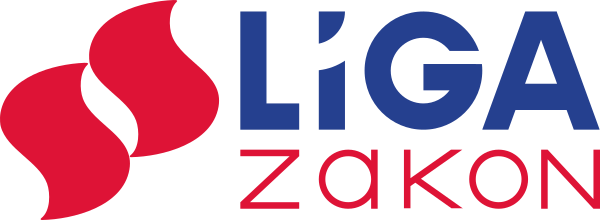 